Objednací listč. 155/22/7 Předmět objednávky 	Množství	Předpokl. cena Kč 	Celkem (s DPH): 	131 578,30 Kč Popis objednávky:Objednáváme opravu asfaltové komunikace v křižovatce za bytovými domy u ul. M. Alše, Strakonice. Cena bez DPH činí 108.742,40 Kč, tj. cena včetně DPH činí 131.578,30 Kč.Termín dodání: 30. 9. 2022 Bankovní spojení: ČSOB, a.s., č.ú.: 182050112/0300	IČ: 00251810	DIČ: CZ00251810Upozornění:	Na faktuře uveďte číslo naší objednávky.	Kopii objednávky vraťte s fakturou.	Schválil:	Ing. Jana Narovcová	vedoucí odboru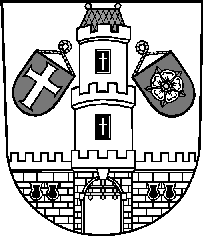 Město StrakoniceMěsto StrakoniceMěstský úřad StrakoniceOdbor majetkovýVelké náměstí 2386 01 StrakoniceVyřizuje:Ing. Oldřich ŠvehlaTelefon:383 700 322E-mail:oldrich.svehla@mu-st.czDatum: 22. 8. 2022Dodavatel:ZNAKON, a.s.Sousedovice 44386 01  StrakoniceIČ: 26018055 , DIČ: CZ26018055Oprava křižovatky za bytovými domy u ul. M. Alše, Strakonice1131 578,30